New ZealandNew ZealandNew ZealandJune 2026June 2026June 2026June 2026MondayTuesdayWednesdayThursdayFridaySaturdaySunday1234567Queen’s Birthday89101112131415161718192021222324252627282930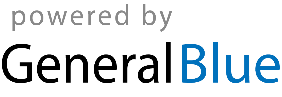 